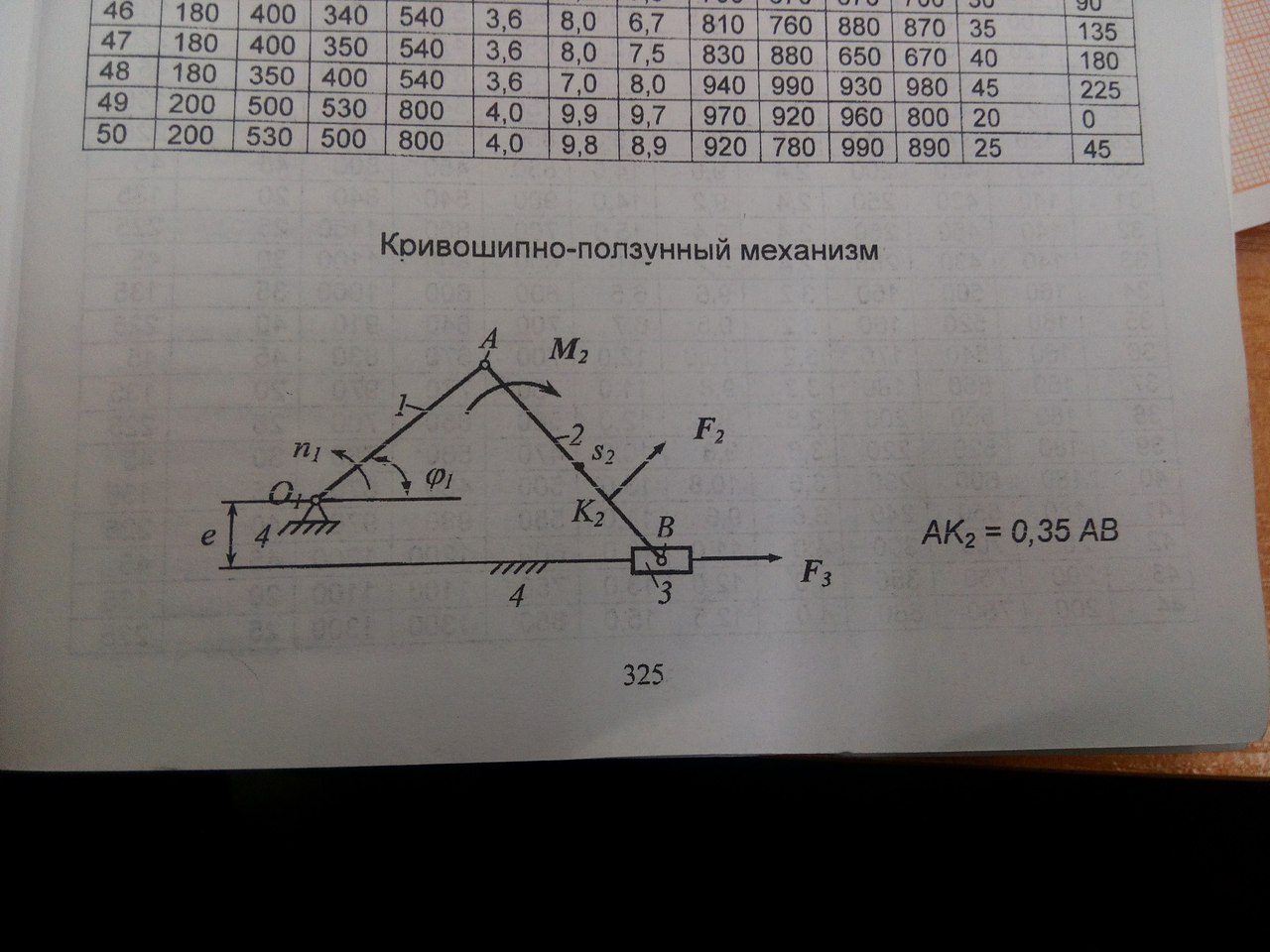 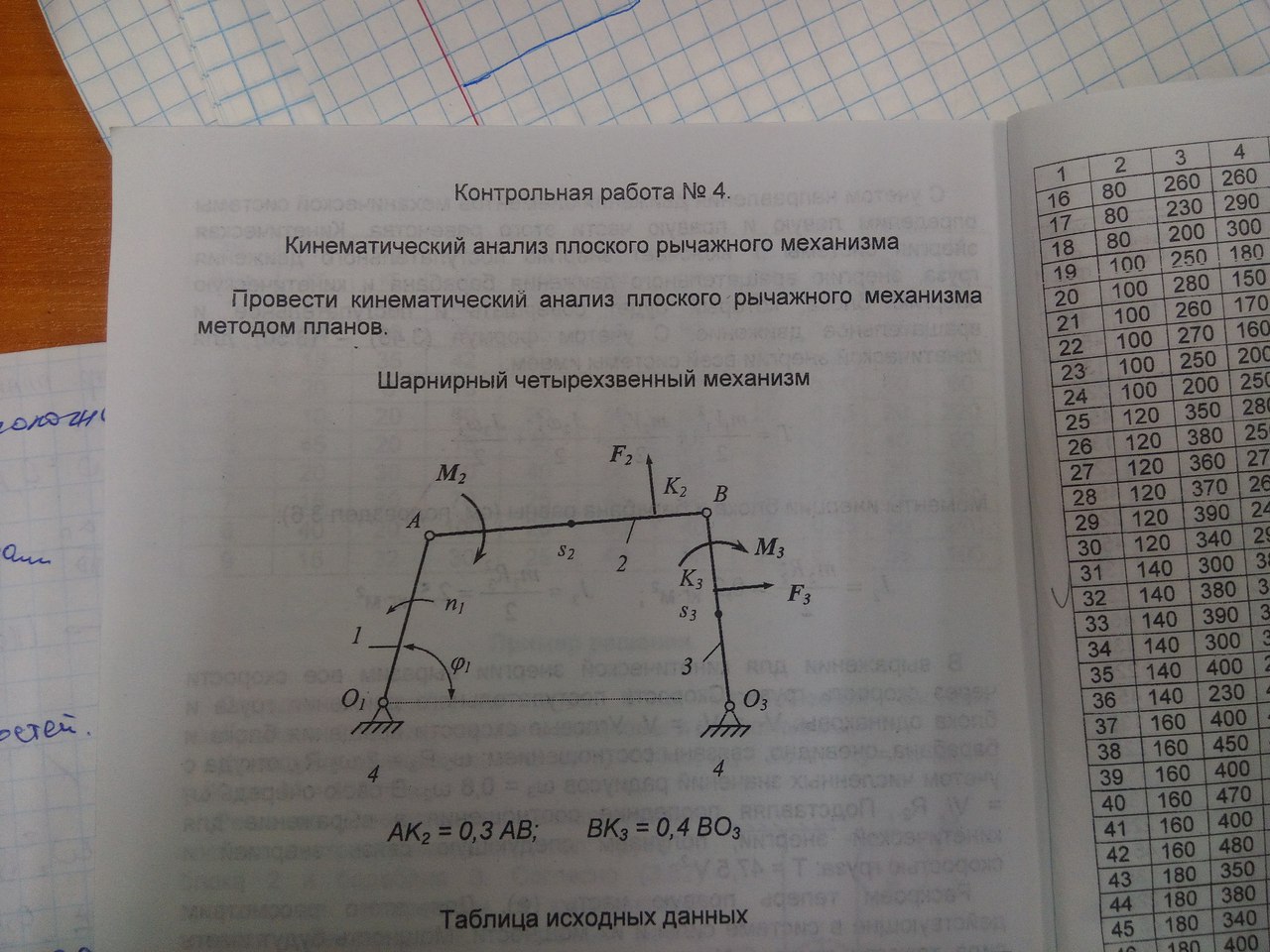 это первый этап. второй этап - силовой анализпровести кинематический анализ, вроде так задание звучит. на листе а3. план положений, план скоростей,план ускорений+отчет(записка с решением)